BRICS STI Framework Programme
Coordinated call for BRICS multilateral projects – 6th Call 2023:
Climate Change Adaptation and Mitigation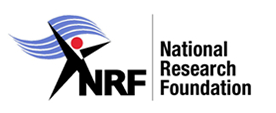 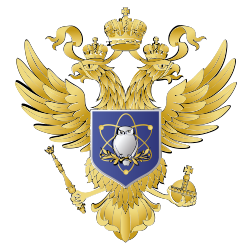 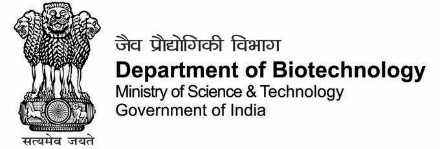 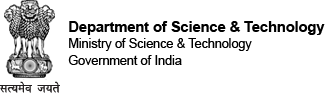 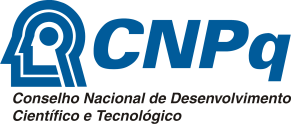 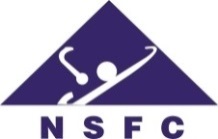 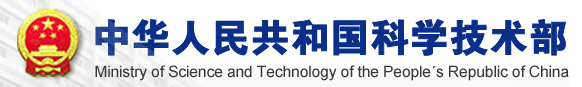 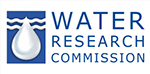 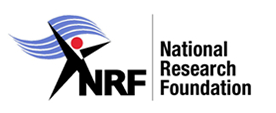 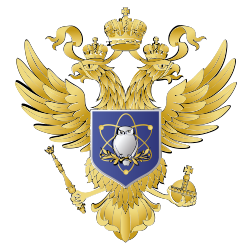 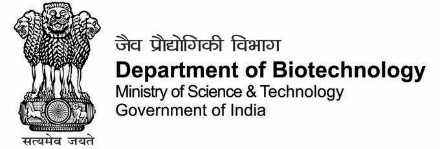 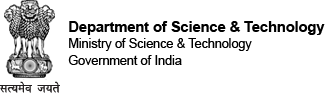 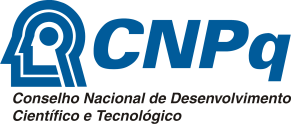 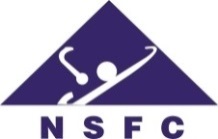 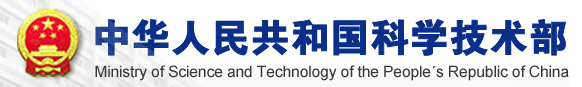 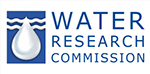 1. Thematic area 2. Title of Collaborative Research Project3. Project summary (Maximum 2100 characters including spaces)4. Research TeamsThe research team of the “Lead PI (Project Coordinator)” should be indicated as the “1st country” (if 4th or 5th country joins - please create additional table by copy-paste of a Research Team table).(1st country name) Researchers in Research Team /project coordinator/(2nd country name)Researchers in Research Team (3rd country name)Researchers in Research Team5. Budget planProposed duration of the Collaborative Research Project: 3 yearsPlease indicate only “Requested budget” and consult with your own country’s funding organization(s) regarding eligible expenses as budgetary rules differ from country to country. See also national annexes for additional information. At least three national Research Teams (countries) must request funding. If any country participates on own costs – please state “0” in funding requested and leave “National funding organization” column blank. Building Resilience: local scale adaptation and adaptive response at catchment scale Earth Observation Technology-based assessment of the impacts and consequences of climate change Systematic response – Using WEF (water, energy, food) nexus approach for a cross-sectoral management of climate change Risks to low-lying coastal socio-ecological systemsFull title/Working title: Acronym (max 10 characters): KeywordsKeywordsKeywordsAbstract (main contents of research including different roles to be played by each research team)Name of Lead PIGenderTitle (Prof, Dr, etc)QualificationsOrganizationDivisionDivision(Researchers)Most recent relevant publications (up to 5 publications) Most recent relevant publications (up to 5 publications) Most recent relevant publications (up to 5 publications) Most recent relevant publications (up to 5 publications) Most recent relevant publications (up to 5 publications) Most recent relevant publications (up to 5 publications) Name of Lead PIGenderTitle (Prof, Dr, etc)QualificationsOrganizationDivisionDivision(Researchers)Most recent relevant publications (up to 5 publications) Most recent relevant publications (up to 5 publications) Most recent relevant publications (up to 5 publications) Most recent relevant publications (up to 5 publications) Most recent relevant publications (up to 5 publications) Most recent relevant publications (up to 5 publications) Name of Lead PIGenderTitle (Prof, Dr, etc)QualificationsOrganizationDivisionDivision(Researchers)Most recent relevant publications (up to 5 publications) Most recent relevant publications (up to 5 publications) Most recent relevant publications (up to 5 publications) Most recent relevant publications (up to 5 publications) Most recent relevant publications (up to 5 publications) Most recent relevant publications (up to 5 publications) Funding requested for 1st year Funding requested for 2nd yearFunding requested for 3rd yearTotal funding in local currency for the full duration of the projectNational funding organization to request funds from(1st country name)(2nd country name)(3rd country name)/optional/
(4th country name)/optional/ 
(5th country name)